Prezentarea lecțiilor din Google Classroom – clasa a IX – a D, Școala ProfesionalăAnul școlar 2020 – 2021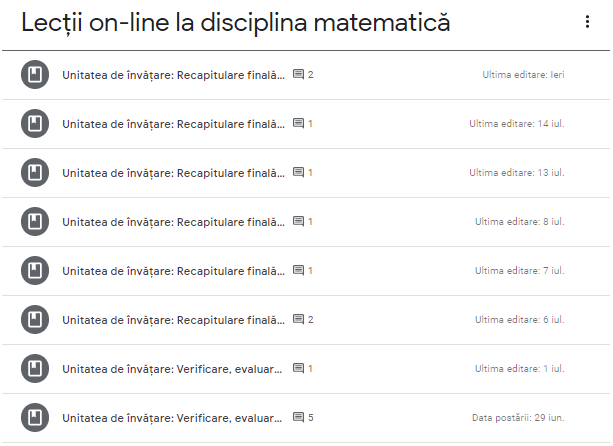 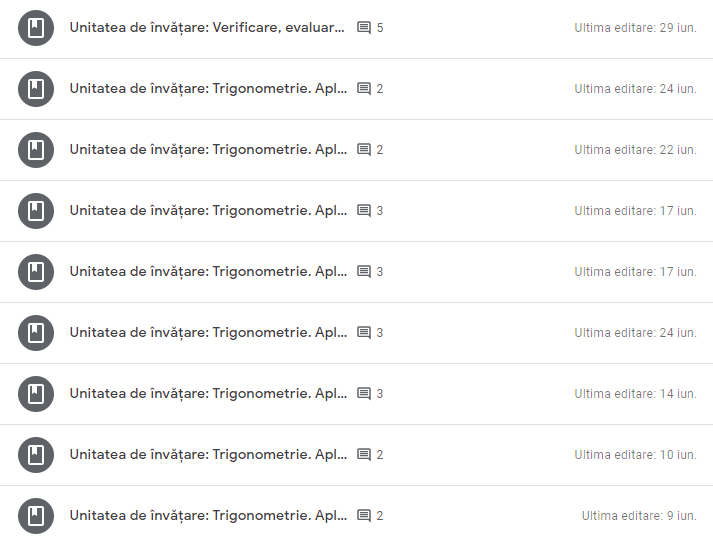 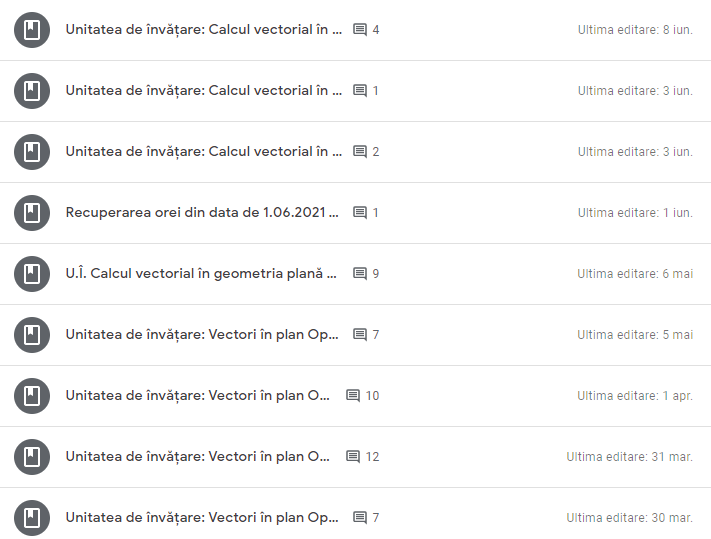 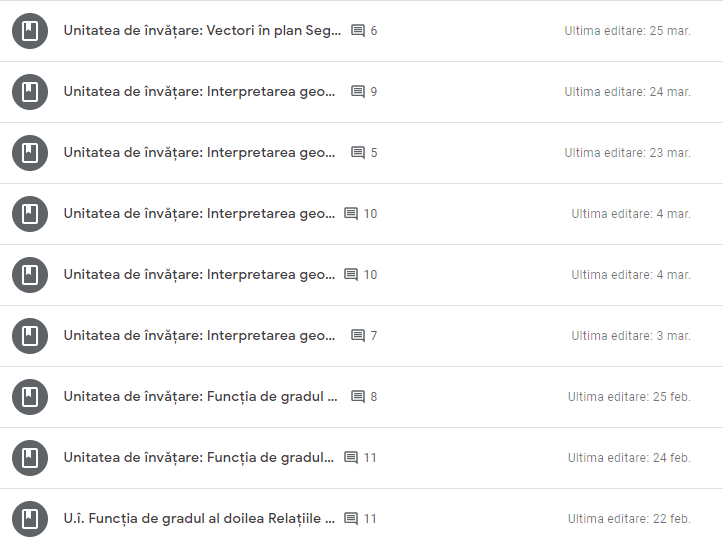 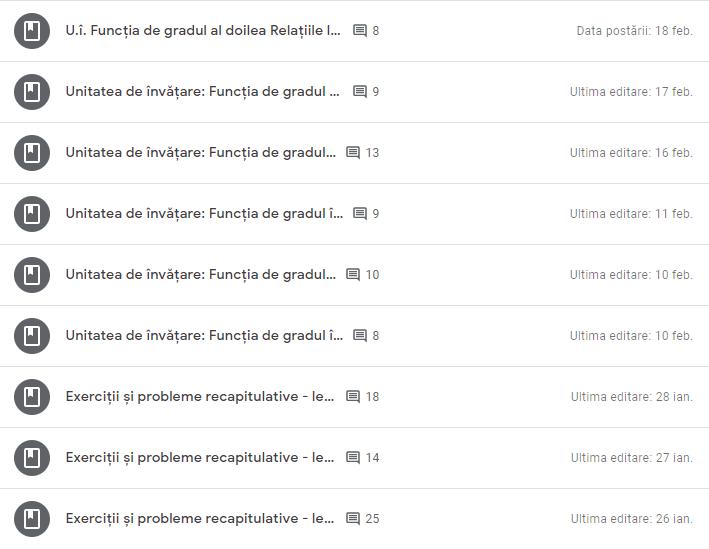 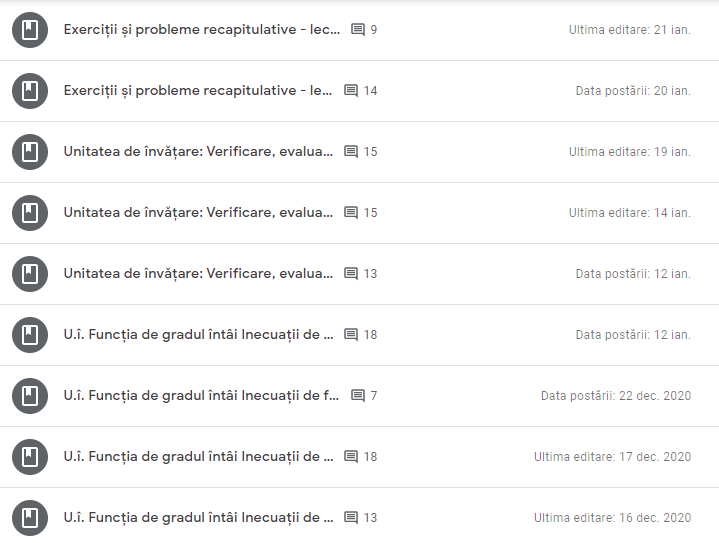 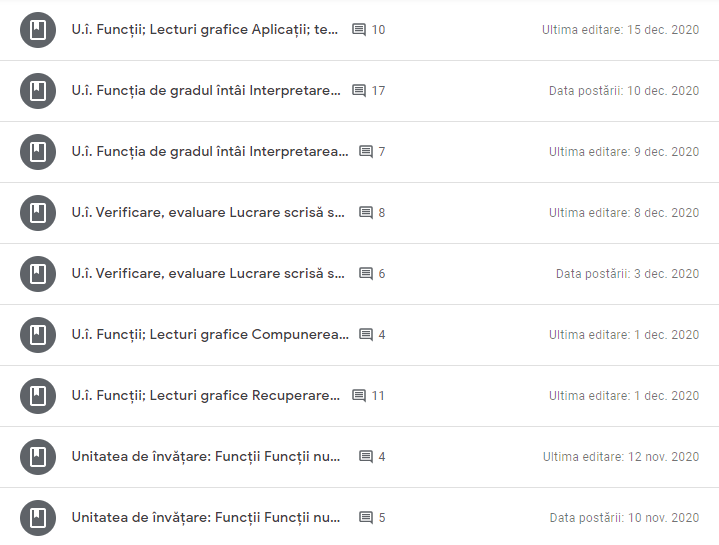 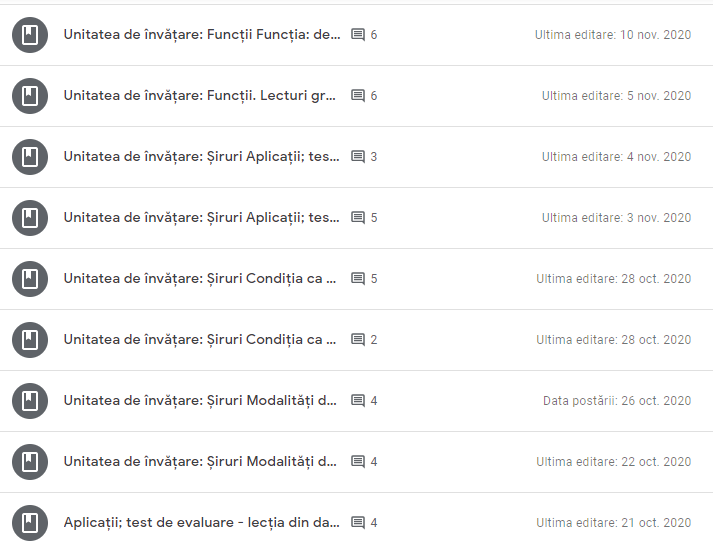 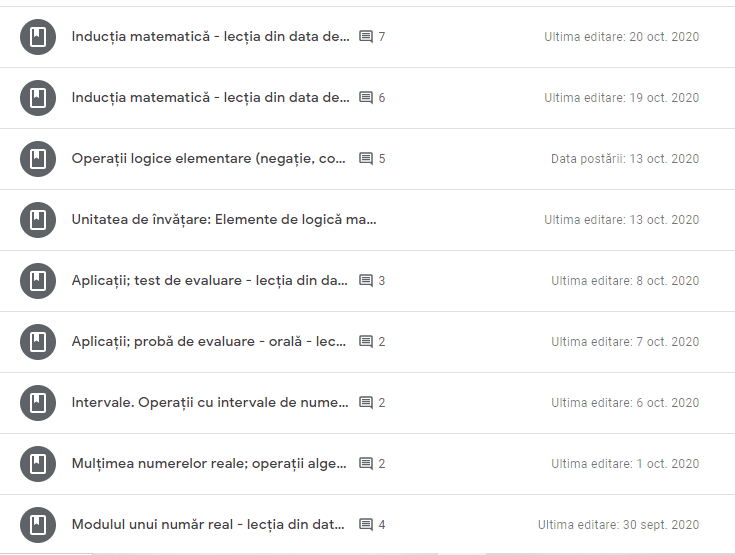 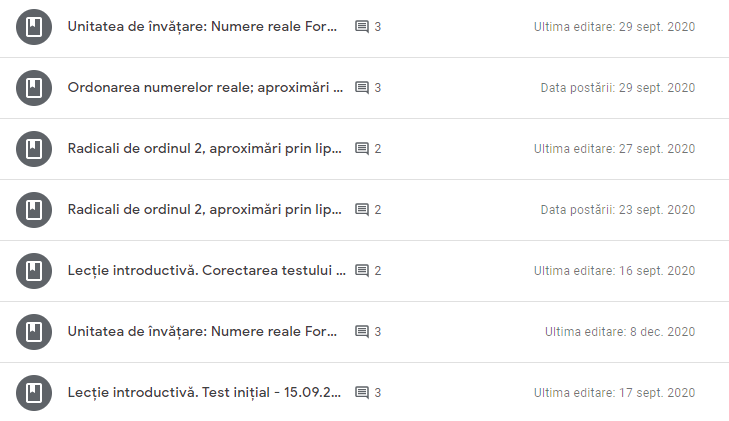 Profesor, Cosma Teodora